Государственное учреждение - Отделение Пенсионного фонда Российской Федерации 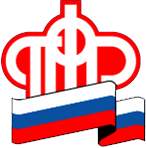 по Калининградской областиЕжемесячное пособие для беременных, вставших на учет в ранние сроки: как оценивается нуждаемость семьиКалининград,  12  октября 2021 г. Отделение ПФР по Калининградской области в рамках информационно-разъяснительной работы сообщает о принципе по которому рассчитываются доходы семьи.Сведения о доходах учитываются за 12 месяцев, но отсчет этого периода начинается за 4 месяца до даты подачи заявления. Это значит, что если вы обращаетесь за выплатой в июле 2021 года, то будут учитываться доходы с марта 2020 года по февраль 2021 года, а если в августе 2021 года - с апреля 2020 года по март 2021 года.Чтобы определить имеет ли семья право на выплату, необходимо разделить доходы всех членов семьи за учитываемый год на двенадцать месяцев и на количество членов семьи.Что входит в доходы семьи• доходы от трудовой деятельности (зарплаты, премии, авторские гонорары и пр.);
• доходы от предпринимательской деятельности, включая доходы самозанятых;
• пенсии, пособия, стипендии, алименты, выплаты пенсионных накоплений правопреемникам, страховые выплаты;• денежное довольствие военнослужащих и сотрудников силовых ведомств;•компенсации за исполнение государственных или общественных обязанностей;
• доходы от ценных бумаг;• доходы от продажи и сдачи в аренду имущества;• доходы, от специального налогового режима «Налог на профессиональный доход»;
• содержание судей;• доходы, полученные за пределами РФ;• проценты по вкладам.Какие доходы не учитываются при назначении выплатВ составе доходов не учитываются:единовременная материальная помощь и страховые выплаты;средства, предоставленные в рамках социального контракта;суммы пособий и иных аналогичных выплат, а также алиментов на ребенка, который на день подачи заявления достиг возраста 18 лет (23 лет — в случаях, предусмотренных законодательством РФ);ежемесячные выплаты неработающим трудоспособным людям, ухаживающим за ребенком-инвалидом в возрасте до 18 лет или инвалидом с детства I группы.Кто входит в состав семьи при оценке нуждаемостиродители;дети до 23 лет, если они учатся на очном отделении (кроме детей, состоящих в браке);неженатые дети старше 18 лет.Кто не входит в состав семьи при оценке нуждаемостиПри назначении ежемесячного пособия в составе семьи не учитываются:лица, находящиеся на полном государственном обеспечении;лица, проходящие военную службу по призыву, а также военнослужащие, обучающиеся в высших военных образовательных организациях;лица, заключенные под стражу и отбывающие наказание;лица, находящиеся на принудительном лечении по решению суда.Правило нулевого доходаПравило нулевого дохода предполагает, что пособие назначается при наличии у взрослых членов семьи заработка (стипендии, доходов от трудовой или предпринимательской деятельности или пенсии) или отсутствие доходов обосновано объективными жизненными обстоятельствами.
Основания для отсутствия доходовуход за детьми, в случае если это один из родителей в многодетной семье (т.е. у одного из родителей в многодетной семье на протяжении всех 12 месяцев может быть нулевой доход, а у второго родителя должны быть поступления от трудовой, предпринимательской, творческой деятельности или пенсии, стипендия);уход за ребёнком, если речь идёт о единственном родителе (т.е. у ребёнка официально есть только один родитель, второй родитель умер, не указан в свидетельстве о рождении или пропал без вести);уход за ребёнком до достижения им возраста трёх лет;уход за гражданином с инвалидностью или пожилым человеком старше 80 лет;обучение на очной форме для членов семьи моложе 23 лет;срочная служба в армии и 3-месячный период после демобилизации;прохождение лечения длительностью от 3 месяцев и более;безработица (необходимо подтверждение официальной регистрации в качестве безработного в центре занятости, учитывается до 6 месяцев нахождения в таком статусе);отбывание наказания и 3-месячный период после освобождения из мест лишения свободы.Получить консультацию специалиста можно по телефону горячей линии 8800 600 02 49. Звонок бесплатный.